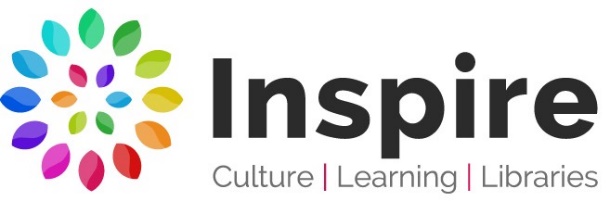 Mobile Library Routes 2021For information about requested titles or particular items of stock, please contact:Southwell Library 01636 812148. Email: southwell.library@inspireculture.org.ukDay: TuesdayDay: TuesdayMobile: EastMobile: EastMobile: EastRoute: 10Route: 10Jan 12thFeb 9thFeb 9thMar 9thApr 6thApr 6thMay 4thJun 1stJun 29thJun 29thJul 27thAug 24thAug 24thSept 21stOct 19thNov 16thNov 16thDec 14thStop No.LocationStop NameArriveDepart1ShelfordOAP Bungalows10.1510.452East BridgfordHolloway Close11.0011.303East BridgfordVillage Hall11.3512.054East BridgfordStraws lane12.4013.005KneetonMarvin Cottage13.1513.456East BridgfordKneeton Rd (end of Cherry Holt Lane)14.0014.207East BridgfordSt Peters Close14.2514.55